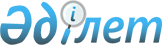 О внесении дополнения в решение Мартукского районного маслихата от 10 июня 2015 года № 181 "Об утверждении Правил оказания социальной помощи, установления размеров и определения перечня отдельных категорий нуждающихся граждан в Мартукском районе"
					
			Утративший силу
			
			
		
					Решение маслихата Мартукского района Актюбинской области от 23 февраля 2016 года № 229. Зарегистрировано Департаментом юстиции Актюбинской области 24 марта 2016 года № 4812. Утратило силу решением маслихата Мартукского района Актюбинской области от 15 июля 2016 года № 29      Сноска. Утратило силу решением маслихата Мартукского района Актюбинской области от 15.07.2016 № 29.

      В соответствии со статьей 6 Закона Республики Казахстан от 23 января 2001 года № 148 "О местном государственном управлении и самоуправлении в Республике Казахстан", подпунктом 4) пункта 1 статьи 56 Бюджетного кодекса Республики Казахстан от 4 декабря 2008 года № 95 и постановлением Правительства Республики Казахстан от 21 мая 2013 года № 504 "Об утверждении Типовых правил оказания социальной помощи, установления размеров и определения перечня отдельных категорий нуждающихся граждан", Мартукский районный маслихат РЕШИЛ:

      1. Внести в решение Мартукского районного маслихата от 10 июня 2015 года № 181 "Об утверждении Правил оказания социальной помощи, установления размеров и определения перечня отдельных категорий нуждающихся граждан в Мартукском районе" (зарегистрированное в Реестре государственной регистрации нормативных правовых актов под № 4406, опубликованное 9 июля 2015 года в газете "Мәртөк тынысы") следующее дополнение:

      пункт 8 Правил оказания социальной помощи, установления размеров и определения перечня отдельных категорий нуждающихся граждан в Мартукском районе, утвержденные вышеуказанным решением, дополнить подпунктом 4) следующего содержания:

      "4) малообеспеченным семьям, получателям государственной адресной социальной помощи и пособия на детей до 18 лет в размере одного месячного расчетного показателя.".

      2. Настоящее решение вводится в действие по истечении десяти календарных дней после дня его первого официального опубликования и распространяется на отношения, возникшие с 1 января 2016 года.


					© 2012. РГП на ПХВ «Институт законодательства и правовой информации Республики Казахстан» Министерства юстиции Республики Казахстан
				
      Председатель сессии Мартукского районного маслихата 

С. Усенов

      Секретарь Мартукского районного маслихата 

А. Исмагулов
